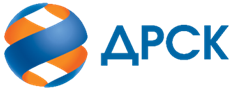 Акционерное Общество«Дальневосточная распределительная сетевая компания»ПРОТОКОЛ № 180/УР-РЗакупочной комиссии по конкурсу в электронной форме с участием только субъектов МСП на право заключения договора на выполнение работ «Капитальный ремонт ВЛ 10 кВ СП ЦЭС, филиал ХЭС» (лот № 4201-РЕМ ПРОД-2021-ДРСК)СПОСОБ И ПРЕДМЕТ ЗАКУПКИ: конкурс в электронной форме, участниками которого могут быть только субъекты малого и среднего предпринимательства на право заключения договора «Капитальный ремонт ВЛ 10 кВ СП ЦЭС, филиал ХЭС», Лот № 4201-РЕМ ПРОД-2021-ДРСК    КОЛИЧЕСТВО ПОДАННЫХ ЗАЯВОК НА УЧАСТИЕ В ЗАКУПКЕ: 4 (четыре) заявки.КОЛИЧЕСТВО ОТКЛОНЕННЫХ ЗАЯВОК: 0 (ноль) заявок.ВОПРОСЫ, ВЫНОСИМЫЕ НА РАССМОТРЕНИЕ ЗАКУПОЧНОЙ КОМИССИИ: О рассмотрении результатов оценки первых частей заявок О признании заявок соответствующими условиям Документации о закупке по результатам рассмотрения первых частей заявокРЕШИЛИ:По вопросу № 1Признать объем полученной информации достаточным для принятия решения.Принять к рассмотрению первые части заявок следующих участников:По вопросу № 2Признать первые части заявок следующих Участников:523673524853524916524931удовлетворяющими по существу условиям Документации о закупке и принять их к дальнейшему рассмотрению. Заявки участников допускаются к участию в процедуре переторжки, проводимой в заочной форме и назначенной на 10.12.2020 г.Секретарь Закупочной комиссии 1 уровня  		                                        О.В.Коваленког. Благовещенск«09» декабря 2020№п/пДата и время регистрации заявкиНаименование, адрес и ИНН Участника и/или его идентификационный номер101.12.2020 04:53:32523673202.12.2020 05:01:2352485302.12.2020 07:42:4652491602.12.2020 07:22:10524931№п/пДата и время регистрации заявкиНаименование, адрес и ИНН Участника и/или его идентификационный номер01.12.2020 04:53:3252367302.12.2020 05:01:2352485302.12.2020 07:42:4652491602.12.2020 07:22:10524931